ГЕЛЕНДЖИК, БАЗА ОТДЫХА «ЛЕСНИК»  Лето 2022База отдыха «Лесник» (гостиница «Эконом»-вариант) находится в черте города Геленджик в дубовой роще вдали от оживлённой автомагистрали. Климатические условия города-курорта наиболее привычны для отдыха большинству жителей России. Одно из самых оживлённых мест гуляний отдыхающих - городская набережная. Удалённость базы отдыха от моря невелика. Вблизи от базы «Лесник» находится аквапарк Бегемот. До центра города на автобусе не более 15 минут езды. Здесь вы сможете прекрасно отдохнуть и поправить своё здоровье. Чистый воздух и живописная природа зарядит бодростью гостей базы. У нас Вы сможете познакомиться с развлечениями, которые база отдыха Лесник может вам предложить. На территории базы отдыха работает пункт проката спортивного инвентаря и мелкой бытовой техники. На территории базы отдыха предлагается джиппинг – отдых для любителей экстрима. На базе Лесник есть все условия для нормального времяпрепровождения и досуга. На территории ведётся круглосуточное видеонаблюдение. На базе отдыха расположено кафе, где вы в любое время можете приобрести прохладительные напитки, а также горячие и холодные блюда. По желанию отдыхающих возможно приготовление других блюд. Для небольшой ручной стирки имеются тазики и постирочная комната, предоставляется утюг и другие предметы для глажки .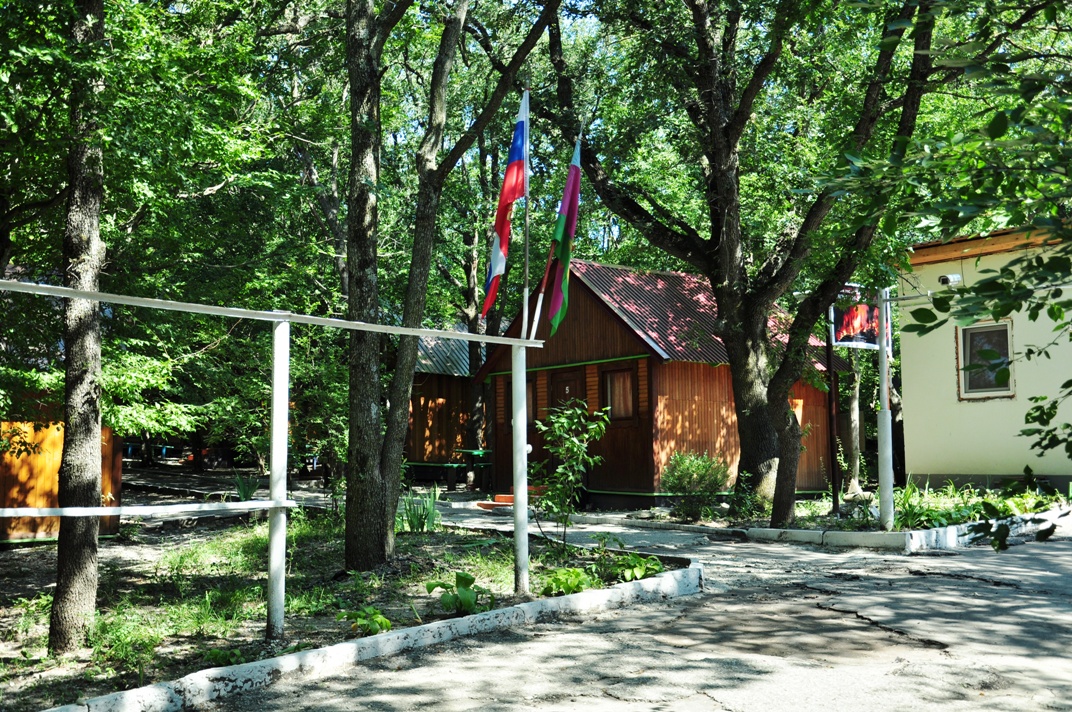 Размещение: «Эконом» 2-х, 3-х, 4-х местные номера с удобствами территории (холодильник, односпальные кровати, прикроватные тумбочки, шкаф, столик, стулья).Пляж:  10 мин–галечный, дно – морской песокПитание: комплексное в кафе.Дети: до 12 лет скидка на проезд – 200 руб.Стоимость тура на 1 человека (7 ночей )В стоимость входит:  проезд на  автобусе, проживание в номерах выбранной категории, сопровождение, страховка от несчастного случая. Курортный сбор за доп. плату. Выезд из Белгорода еженедельно по пятницам.Хочешь классно отдохнуть – отправляйся с нами в путь!!!!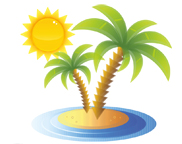 ООО  «Турцентр-ЭКСПО»                               г. Белгород, ул. Щорса, 64 а,  III этаж                                                                                                 Остановка ТРЦ «Сити Молл Белгородский»www.turcentr31.ru            т./ф: (4722) 28-90-40;  тел: (4722) 28-90-45;    +7-951-769-21-41РазмещениеЗаездыЭКОНОМ2-х, 3-х, 4-х мест.с удоб. на территории03.06.-12.06.785010.06.-19.06.800017.06.-26.06.815024.06.-03.07.825001.07.-10.07.835008.07.-17.07.835015.07.-24.07.845022.07.-31.07.845029.07.-07.08.845005.08.-14.08.845012.08.-21.08.845019.08.-28.08.845026.08.-04.09.835002.09.-11.09.825009.09.-18.09.805016.09.-25.09.7850